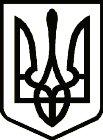 УКРАЇНАСРІБНЯНСЬКА СЕЛИЩНА РАДАЧЕРНІГІВСЬКОЇ ОБЛАСТІРІШЕННЯ(тридцять сьома сесія сьомого скликання)22 жовтня 2020 року							 	  смт Срібне                                                                             Про внесення змін до  структури Срібнянської  селищної ради та штатного розписуЗ метою удосконалення структури виконавчих органів Срібнянської селищної ради, забезпечення належного функціонування структурних підрозділів, відповідно до ст. ст. 11, 26  Закону України «Про місцеве самоврядування в Україні», сесія селищної  ради вирішила:Внести зміни з 22.10.2020 року до структури та чисельності апарату Срібнянської селищної ради:- в додатку 1 до господарської групи ввести:одну штатну одиницю посади комендант;дві штатних одиниці посади опалювач (сезонний);дві штатних одиниці посади сторож;одну штатну одиницю посади водій;дві штатних одиниці посади відповідальний черговий;одну штатну одиницю посади прибиральник службових приміщень.        2.Ввести фінансове управління до структури і загальної чисельності виконавчих органів Срібнянської селищної ради з правом юридичної особи (додаток 4) в такому складі:	Начальник управління - 1 штатна одиниця;			Головний бухгалтер     -  1 штатна одиниця;			Бюджетний відділ			Заступник начальника управління-начальник бюджетного відділу - 1 штатна одиниця;	Головний спеціаліст - 2 штатних одиниці	;		Сектор планування доходів бюджету та економічного аналізу			Завідувач сектору     - 	1 штатна одиниця;		Головний спеціаліст - 1 штатна одиниця.		3.Додатки 1, 3 та 4 викласти в новій редакції;  4.  Контроль за виконанням цього рішення покласти на керуючу справами (секретаря) виконавчого комітету І.ГЛЮЗО.  Головуючий на сесії,                                                          В. ГЕРАЩЕНКОдепутат селищної ради